Додаток No 3 до регламенту набору та участі в проекті «Свєнтокшиське для України».ЗАЯВА УЧАСНИКА ПРОЕКТУУ зв'язку з приєднанням до проекту під назвою «Свєнтокшиське для України», заявляю, що приймаю до відома, що:розпорядником моїх персональних даних є Управління Свєнтокшиського воєводства з питань збору Регіональна операційна програма Свєнтокшиського воєводства на 2014-2020 рр., яка діє як Керівний орган регіональної операційної програми Свєнтокшиського воєводства на 2014-2020 рр., за адресою: al. IX Wieków Kielc 3, 25-516 Kielce;зв’язок із інспектором охорони даних:  al. IX Wieków Kielc 3, 25-516, Kielce, tel.: 41/342-15-18, e-mail: iod@sejmik.kielce.pl,адміністратором моїх персональних даних є міністр, відповідальний за регіональний розвиток для збору центральної системи телеінформаційної, що підтримує реалізацію операційних програм, що знаходиться у Варшаві на вул. Wspólna 2/4, 00-926 Варшава. Мої особисті дані будуть оброблені для підтримки вищезазначеного проекту, співфінансованого з коштів Регіональної операційної програми Свєнтокшиського Воєводства на 2014-2020 рр. (RPOWŚ), зокрема для:надання підтримки,підтвердження кваліфікації витрат, моніторингу,оцінювання,контролю,аудит, проведений уповноваженими установами,звітність,розрахунок проекту,повернення коштів співфінансування, сплачених бенефіціару, включаючи адміністративне провадження, спрямоване на винесення рішення із зазначенням сум співфінансування, які підлягають відшкодуванню;збереження тривалості проекту,архівізація.Правовою підставою обробки персональних даних є обов'язок адміністратора (арт. 6 уст. 1 літ. c та арт. 9 уст. 2 літ. g Розпорядження Європейського Парламенту і Ради(ЄС) 2016/679 від 27 квітня 2016 р. про захист фізичних осіб у зв’язку з обробкою персональних даних та про вільний рух таких даних та скасування директиви 95/46/WE – далі RODO ), виникаючий з :арт. 125 i 126 розпорядження Європейського Парламенту і Ради(ЄС) нр. 1303/2013 від 17 грудня 2013 р. ухвалою якого є спільні положення щодо Європейського Фонду Регіонального Розвитку, Європейського Соціального Фонду, Фонду Згуртованості, Європейського Сільськогосподарського Фонду для Розвитку Сільських Регіонів а також Європейського Фонду Морського і Рибацького господарства та встановлює загальні положення щодо Європейського Фонду Регіонального Розвитку, Європейського Соціального Фонду, Фонду Згуртованості та Європейського Фонду Морського та Рибацького господарства та скасовує Регламент Ради (ЄС) № 1083/2006 - далі: Загальний регламент;розпорядження Європейського Парламенту і Ради(ЄС) нр. 1304/2013 від 17 грудня 2013 р. в справі про Європейський Соціальний Фонд та скасування Регламенту Ради (ЄС) № 1081/2006;арт. 9 уст. 2 устави від 11 липня 2014 р. про загальні положення реалізації програм політики згуртованості, що фінансуються в рамках фінансової перспективи 2014-2020;арт. 33 уст. 2 устави від 3 квітня 2020 р. про основні рішення, що забезпечують виконання операційних програм (Dz.U. z 2021 r. poz. 986, z późn. zm.)арт. 41 уст. 1 та уст. 2 пункту 4 устави від 5 червня 1998 р. про місцеве самоврядування воєводства(Dz. U. z 2022 r. poz. 547, z późn. zm.),розпорядження Виконавчої Комісії (ЄС) №1011/2014 від 22 вересня 2014 р. що встановлює детальні правила реалізації розпоряджень Європейського Парламенту та Ради(ЄС) №1303/2013 щодо шаблонів для передачі певної інформації до Комісії та детальних правил обміну інформацією між бенефіціарами та органами управління, сертифікації, аудиту та проміжними органами;арт. 207 устави від 27 серпня 2009 р. про державні фінанси ;устави від 14 червня 1960 р. кодекс адміністраційного провадження;устави від 14 липня 1983 р. про національний архівний ресурс та архіви ;мої персональні дані передано на обробку Керуючому органу, бенефіціару, який реалізує проект – для Маршалковського Уряду Свєнтокшиського Воєводства, Al. IX Wieków Kielc 3, 25-516 Kielce –та суб’єктів, які за бажанням бенефіціара беруть участь у реалізації проекту:Powiat Włoszczowski, ul. Wiśniowa 10, 29-100 Włoszczowa,Gmina Kielce/Miejski Ośrodek Pomocy Rodzinie, ul. Studzienna 2, 25-544 Kielce,Powiat Kielecki, ul. Wrzosowa 44, 25 -211 Kielce,Powiat Skarżyski, ul. Konarskiego 20, 26-110 Skarżysko Kamienna,Powiat Starachowicki, ul. Borkowskiego 4, 27 – 200 Starachowice.Мої персональні дані можуть бути надані дослідницьким компаніям, уповноваженим Керівним органом, і спеціалізованим компаніям, уповноваженим УО, для проведення перевірок в рамках RPOWŚ 2014 - 2020;Мої персональні дані можуть бути розкриті фізичним або юридичним особам, уповноваженим адміністратором або Бенефіціаром, в звязку з реалізацією цілей зазначених в пункті 2, уповноваженим законом особам, оператору поштового зв’язку чи кур’єру(в разі нобхідності отримання кореспонденції паперової), сторонам та іншим учасникам адміністративного процесу.Надання даних є обов’язковою умовою для отримання підтримки, а відмова в їх наданні прирівнюється до неможливості надання підтримки в рамках проекту. Особа, персональні дані якої обробляються, має право:право запитувати доступ до персональних даних і отримати їх копію;право на виправлення(поправку) своїх даних;право на обмеження обробки даних;право подати скаргу до наглядового органу, тобто Презесу Управління Охорони Персональних Даних за адресою: 00-193 Warszawa, ul. Stawki 2.На підставі арт. 17 уст. 3 літ. b i d RODO, згідно з яким неможливо видалити необхідні персональні дані, зокрема до:дотримання юридичного зобов’язання, яке вимагає обробки відповідно до законодавства Союзу або держави-члена,архівних цілей в суспільних інтересах,маючи на увазі мету та правову основу обробки даних в рамках RPOWŚ 2014-2020, особа, дані якої обробляються, не має права видаляти або передавати ці дані.Мої особисті дані зберігатимуться до моменту закриття Регіональної Операційної Програми Свєнтокшиського Воєводства на 2014-2020 рр. (арт. 140 та 141 Загального Регулювання) та кінця періоду тривалості проекту та періоду архівування, залежно від того, яка з тих дат настане пізніше, без шкоди для правил, що регулюють державну допомогу та національні нормативні акти щодо архівування документів. Мої персональні дані не будуть використовуватися для автоматизованого прийняття рішень або профілювання, про які йдеться в арт. 22 RODO.ЗГОДА НА ОБРОБКУ ПЕРСОНАЛЬНИХ ДАНИХ У ФОРМІ ЗОБРАЖЕННЯ            Надаю згоду на обробку персональних даних відносно мого зображення в зв'язку з участю в проекті під назвою «Свєнтокшиське для України» реалізованого Свєнтокшиським Воєводством/Урядом Маршалковським Свєнтокшиського Воєводства/Регіональним Центром Соціальної Допомоги («Лідер») з метою та обсягом необхідними для документування Організатором його перебігу та просування проекту на своєму веб-сайті, у соціальних мережах та рекламних матеріалах.              Згода на використання зображення надається безоплатно, без обмежень за часом і кількістю. Згода стосується зображення, зареєстрованого під час участі в проекті. З метою реклами та просування моє зображення може використовуватися для різних форм електронної обробки, кадрування та композиції, а також зіставлятися із зображеннями інших людей, доповнюватися супровідним коментарем, а відео та аудіозапис із моєю участю може бути вирізано, відредаговано, змінено, додано до інших матеріалів, створених для проекту та в інформаційних, просувальних і рекламних цілях Організатора - без зобов'язання підтвердження кінцевого продукту.           Згода на обробку персональних даних є добровільною і може бути відкликана в будь-який час. Відкликання згоди не впливає на законність обробки, яка здійснювалася на підставі згоди до її відкликання.          Вищезазначені згоди надані у зв’язку зі змістом артикулу 81 пнкт. 1 Закону від 4 лютого 1994 р. про авторське право та суміжні права (Dz.U. z 2019 r. poz. 1231) та артикулу 6 пнкт. 1 літ. а) у зв'язку з артикулом 7 розпорядження Європейського Парламенту та Ради(ЄС) 2016/679  від 27 квітня 2016 р. про захист фізичних осіб у зв’язку з обробкою персональних даних і про вільний рух таких даних, а також про скасування Директиви 95/46/WE (Dz. Urz. UE L 119 z 04.05.2016, str. 1 ze zm.) (RODO).…..……………………………………………………………………………………                 МІСТО І ДАТАЧИТАЛЬНИЙ ПІДПИС УЧАСНИКА*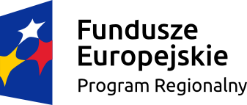 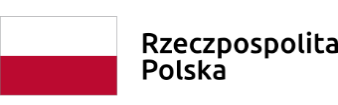 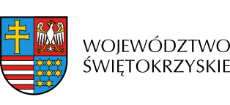 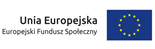 …..……………………………………………………………………………………                 МІСТО І ДАТАЧИТАЛЬНИЙ ПІДПИС УЧАСНИКА*